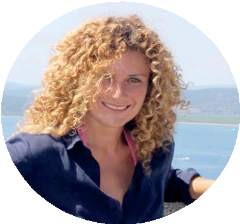 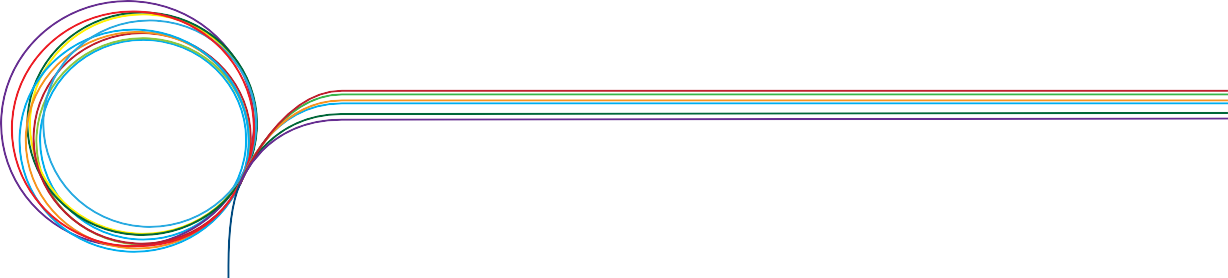 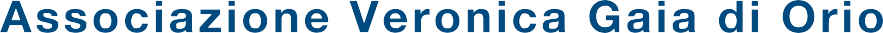 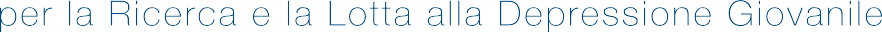 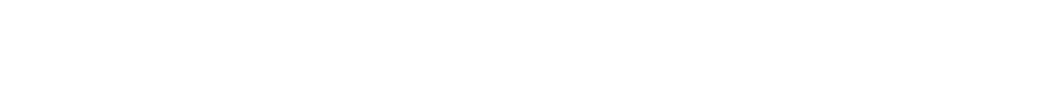 ALLA PRESIDENZA DELL’ASSOCIAZIONE VERONICA GAIA di ORIOPer la Ricerca e la lotta alla Depressione GiovanileMODULO D'ISCRIZIONE CORSO DI  AGGIORNAMENTO SULLA DEPESSIONE GIOVANILE RIVOLTO AI DOCENTI DELLE ISTITUZIONI SCOLASTICHE DALLA SCUOLA PRIMARIA ALLA SCUOLA SECONDARIA SUPERIORE Il sottoscritto __________________________________ nato a ______________ Il ___________________, residente in via _______________________________ Nel comune di ___________________________ CAP _______________  recapito telefonico___________________ E mail _____________________________ (obbligatorio) In servizio presso ____________________________                                                                               CHIEDE di partecipare al Corso gratuito  di Formazione sulla depressione giovanile che si terrà nel periodo dal 31 Agosto al 12 Settembre 2020. Al termine del corso sarà consegnato ai partecipanti un attestato di frequenza Sede preferita per il corso : L’Aquila      □Marsica      □Allega al presente Modulo di Iscrizione: Copia del documento di identità in corso di validità Curriculum vitaeData                                                                                            Firma 